แผนการจัดการเรียนรู้กลุ่มสาระการงานอาชีพและเทคโนโลยี(คอมพิวเตอร์)      			ชั้นประถมศึกษาปีที่ 4หน่วยที่  1    เรื่อง  อุปกรณ์เทคโนโลยีสารสนเทศ	         			เวลาเรียน   6  ชั่วโมงแผนการเรียนรู้ที่  1  เรื่อง  สวัสดี iPad					เวลาเรียน   1  ชั่วโมง1.  สาระที่ 3  เทคโนโลยีสารสนเทศและการสื่อสาร2.  มาตรฐานการเรียนรู้ ง 3.1เข้าใจ เห็นคุณค่า และใช้กระบวนการเทคโนโลยีสารสนเทศในการ สืบค้นข้อมูล การเรียนรู้ การสื่อสาร  การแก้ปัญหา  การทำงานและอาชีพอย่างมีประสิทธิภาพ  ประสิทธิผล และมีคุณธรรม3.  ตัวชี้วัด  	ง 3.1   ป.4.1 บอกชื่อและหน้าที่ของอุปกรณ์เทคโนโลยีสารสนเทศ ง 3.1   ป.4.2 บอกหลักการทำงานเบื้องต้นของคอมพิวเตอร์ง 3.1   ป.4.4  ใช้ระบบปฏิบัติการคอมพิวเตอร์เพื่อการทำงาน4.  สาระสำคัญ	ลักษณะทั่วไปของ iPad  การใช้งานเบื้องต้น การเปิด-ปิดเครื่อง ปุ่มต่างๆของ iPad  การใช้งานทัชสกรีนในรูปแบบต่างๆ แอพพลิเคชั่นเบื้องต้นสำหรับการงานงาน5.  กระบวนการจัดการเรียนรู้	ขั้นนำเข้าสู่บทเรียนครูสนทนากับนักเรียนถึงสื่อการเรียนรู้ใหม่(iPad)ที่โรงเรียนได้รับว่าเป็นสื่อที่สามารถใช้ในการเรียนการสอน ครูโชว์ iPad ให้นักเรียนดู “ใครรู้จักบ้างว่าคืออะไร และมีไว้ทำอะไร” คำตอบที่คาดว่าจะได้รับคือ “คือ iPad”  “มีไว้เล่นเกม ดูการ์ตูน เล่นอินเตอร์เน็ต”  ครูใช้คำถามชักจูงนักเรียนต่อว่า “นอกจากใช้เล่นเกม ดูการ์ตูน แล้วสามารถใช้เรียนหนังสือ หรือเป็นสื่อการเรียนได้หรือไม่?” “วันนี้เราจะมาลองดูว่า iPad มีลักษณะอย่างไร และใช้เรียนหรือเป็นสื่อการเรียนได้อย่างไร”ครูสร้างข้อตกลงในการใช้ iPad คือไม่แอบเล่นเกมหรือยูทูปหรือแฟสบุ๊คหรือสื่อสังคมออนไลน์ต่างๆขณะเรียนไม่ถือ iPad วิ่งเล่นและลุกจากที่ก่อนได้รับอนุญาตให้เก็บหนังสือ ดินสอ หรือปากกาลงจากโต๊ะห้ามใช้ของแข็งหรือของมีคมขีดเขียนบนหน้าจอขั้นกิจกรรมครูให้นักเรียนเข้าแถว 2 แถว แล้วรับ iPad ตามเลขที่ครูแนะนำส่วนประกอบของ iPad ดังนี้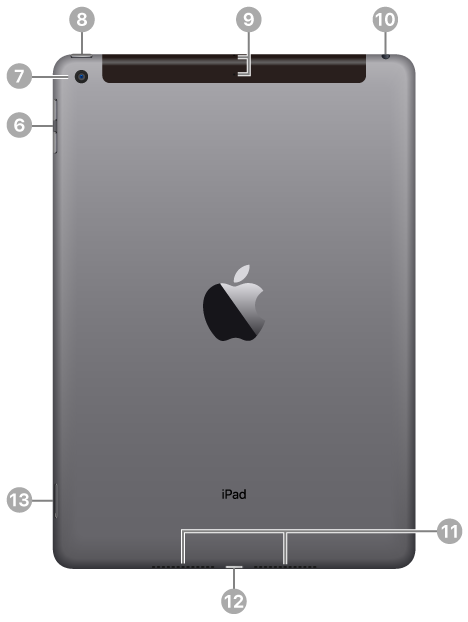 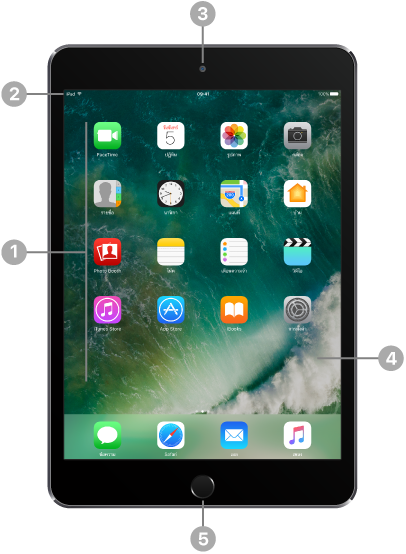 	คุณสมบัติของ iPad Air2	ไอคอนแอพ				แถบสถานะ			กล้อง FaceTime แบบ HD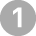 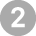 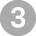 	จอแสดงผล Multi-Touch		ปุ่มโฮม/เซ็นเซอร์ Touch ID	ปุ่มความดังเสียง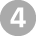 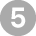 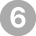 	กล้อง iSight				ปุ่มพัก/ปลุก			ไมโครโฟน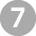 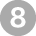 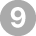 	แจ็คสำหรับชุดหูฟัง			ลำโพง			ช่องต่อ Lightning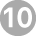 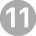 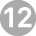 	ถาดนาโนซิม (รุ่น Cellular)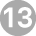 ครูให้นักเรียนเปิด iPad และแนะนำปุ่ม โฮม เพื่อกลับหน้าหลัก แตะที่แอพเพื่อเปิด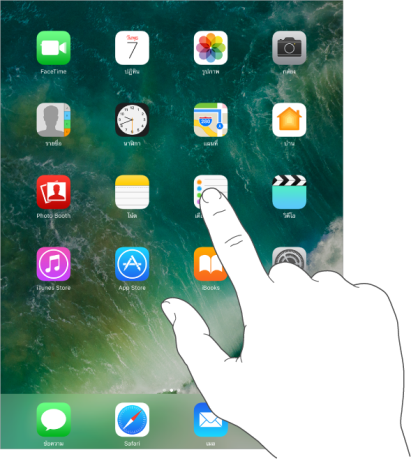 กด ปุ่มโฮม ได้ตลอดเวลาเพื่อกลับไปที่หน้าจอโฮม ปัดซ้ายหรือขวาเพื่อดูหน้าจอโฮมอื่นๆ แอพบางแอพอาจมีป้ายกำกับอยู่ในไอคอนหน้าจอโฮมของแอพเหล่านั้น เพื่อให้คุณรู้จำนวนของรายการใหม่ที่รออยู่ ตัวอย่างเช่น จำนวนของข้อความอีเมลใหม่ หากพบปัญหา เช่น ไม่สามารถส่งข้อความได้ เครื่องหมายอัศเจรีย์ จะปรากฏบนแบดจ์ ในโฟลเดอร์ ป้ายกำกับที่มีหมายเลขจะบ่งบอกถึงจำนวนทั้งหมดของการแจ้งเตือนสำหรับแอพที่อยู่ภายในทั้งหมด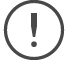 ครูสาธิตและให้นักเรียนทำตาม การหน้าจอล็อคกดปุ่มพัก/ปลุก เพื่อดูหน้าจอล็อค และเข้าถึงคุณสมบัติต่างๆ และข้อมูลที่คุณจำเป็นต้องใช้มากที่สุดอย่างรวดเร็ว คุณสามารถดูรายการแจ้งเตือนล่าสุดของคุณได้โดยไม่ต้องปลดล็อค iPad คุณยังสามารถ: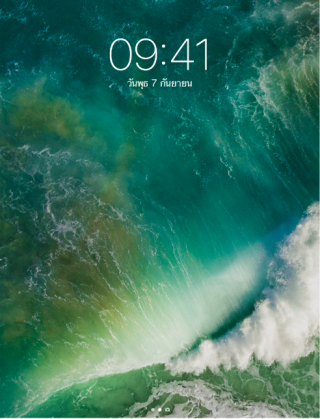 ปัดลงจากด้านบนของหน้าจอเพื่อ ปัดขึ้นจากด้านล่างของหน้าจอเพื่อ ปัดขวาเพื่อ ปัดซ้ายเพื่อเปิด กล้องปลดล็อค iPad กด ปุ่มโฮม แล้วป้อนรหัส (หากจำเป็น)ท่าทางใช้ท่าทางแบบธรรมดาไม่กี่แบบอย่างแตะ ลาก ปัดนิ้ว และจีบนิ้วเพื่อควบคุม iPad และแอพต่างๆ ใช้ท่าทางใช้งานมัลติทาสก์บน iPad เพื่อย้อนกลับไปที่หน้าจอโฮม แสดงจอแสดงผลของแถบสลับแอพ หรือสลับไปใช้แอพอื่น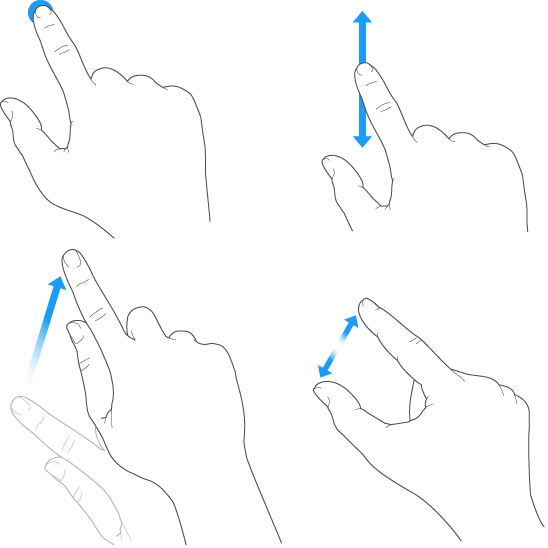 ย้อนกลับไปที่หน้าจอโฮม จีบนิ้วโดยใช้สี่หรือห้านิ้วเข้าหากันแสดงแถบสลับแอพ ปัดนิ้วขึ้นด้วยสี่หรือห้านิ้วสลับแอพ ปัดนิ้วไปทางซ้ายหรือขวาด้วยสี่หรือห้านิ้วเปิดหรือปิดลักษณะท่าทางใช้งานมัลติทาสก์ ไปที่ การตั้งค่า > ทั่วไป > งานมัลติทาสก์ครูให้นักเรียนทดลองใช้งาน iPad เพื่อสร้างความคุ้นเคย 15 นาทีครูให้นักเรียนปิด iPad ใช้ปุ่มพัก/ปลุกเพื่อเปิดหรือปลุกการทำงานของ iPad, ล็อคเครื่อง หรือปิดเครื่อง การล็อค iPad จะทำให้จอแสดงผลพัก ซึ่งประหยัดแบตเตอรี่ และป้องกันไม่ให้เกิดสิ่งใดหากคุณแตะหน้าจอ คุณยังสามารถฟังเพลงและปรับความดังเสียงโดยใช้ปุ่มด้านข้างของ iPad และสามารถรับสายโทร FaceTime ข้อความตัวอักษร นาฬิกาปลุก การแจ้งเตือน และรายการอัพเดทอื่นๆ ได้iPad จะล็อคเครื่องโดยอัตโนมัติหากคุณไม่ได้แตะหน้าจอเป็นเวลาประมาณหนึ่งนาที หากต้องการปรับเวลา ให้ไปที่ การตั้งค่า > จอแสดงผลและความสว่าง > ตั้งล็อคอัตโนมัติ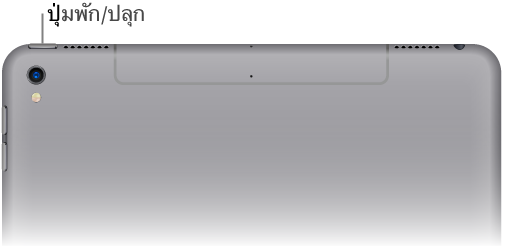 เปิด iPad กดปุ่มพัก/ปลุกค้างไว้จนกระทั่งโลโก้ Apple ปรากฏขึ้นปิด iPad กดปุ่มพัก/ปลุกค้างไว้จนกว่าแถบเลื่อนจะปรากฏบนหน้าจอ จากนั้นให้ลากแถบเลื่อนขั้นสรุปครูสอบถามและทบทวนการใช้นิ้ว ปุ่มต่างๆ ของ iPadครูสรุปประโยชน์ของ iPad ไม่ได้มีไว้เล่นเกมอย่างเดียว แต่ยังใช้เป็นสื่อในการเรียนการสอนได้ โดยจะอธิบาย สาธิตและใช้งานในสัปดาห์หน้าครูให้นักเรียนเข้าแถวเรียงเลขที่แยกชาย-หญิง แล้วเอา iPad เข้าเก็บในตู้โดยให้เก็บให้ตรงช่องเลขที่ของตัวเองสื่อ/แหล่งการเรียนรู้1. เครื่อง iPad  และอุปกรณ์2.  เครื่องฉายโปรเจ็ตเตอร์การวัดผลประเมินผล1.  วิธีการวัด- สังเกตการฟัง และการตอบคำถาม2.  เครื่องการวัดผลประเมินผล     	-  สังเกตการฟัง และการตอบคำถาม3.  เกณฑ์การวัดผลประเมินผลใช้การผ่านเกณฑ์ ร้อยละ 70  ขึ้นไป8.  บันทึกผลหลังการจัดการเรียนรู้	8.1  ผลการจัดการเรียนรู้		นักเรียนผ่านเกณฑ์การประเมินระดับดี.............คน  คิดเป็นร้อยละ................		นักเรียนผ่านเกณฑ์การประเมินระดับปานกลาง.............คน  คิดเป็นร้อยละ................		นักเรียนผ่านเกณฑ์การประเมินระดับปรับปรุง.............คน  คิดเป็นร้อยละ................	8.2  ผลการประเมินพฤติกรรมระหว่างเรียน	………………………………………………………………………………………………………………………………………………………………………………………………………………………………	8.3 ปัญหาและอุปสรรคระหว่างการจัดการเรียนการสอน………………………………………………………………………………………………………………………………………………………………………………………………………………………………	8.4  การปรับปรุงและพัฒนา………………………………………………………………………………………………………………………………………………………………………………………………………………………………ลงชื่อ.........................................................( นายปิ่นเทพ	กิติเลิศ )ครู คศ.19.  ความคิดเห็นของผู้บริหาร………………………………………………………………………………………………………………………………………………………………………………………………………………………………       ลงชื่อ.........................................................       ( ดร.ชฎาภรณ์  ไชยยา )        ผู้อำนวยการโรงเรียนอนุบาลแม่ฮ่องสอน